Дневник  летнего лагеря дневного пребывания "Солнышко"С 28 июня, в МОУ СОШ № 10, начал свою работу летний лагерь дневного пребывания «Солнышко» для 30 детей нашего села. Смена продлится 15 дней.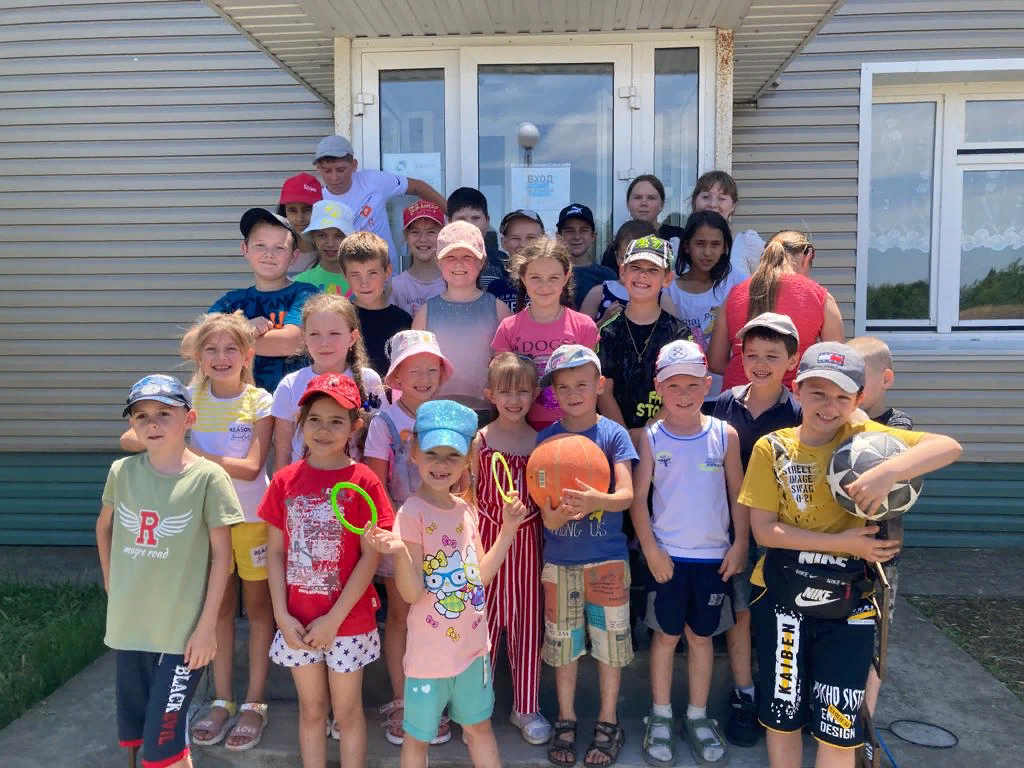 28 июня «День Детства»С раннего утра школьный двор наполнился детским смехом и весёлым шумом. Первый день лагеря начался с традиционной линейки, зарядки и завтрака. Руководитель детского лагеря С.В. Колпакова провела с ребятами инструктаж по технике безопасности в пришкольном летнем лагере. Ребята познакомились с воспитателями и вожатыми, которые будут обучать и развлекать детей на протяжении всей смены. После завтрака ребята разошлись по группам на занятия по кружкам «Юный авиамоделист» и «Страна спортландия». Воспитатели Ю.З. Ившин и А.А. Новиков старались найти индивидуальный подход к каждому ребёнку, чтобы занятия для всех детей были запоминающимися и увлекательными.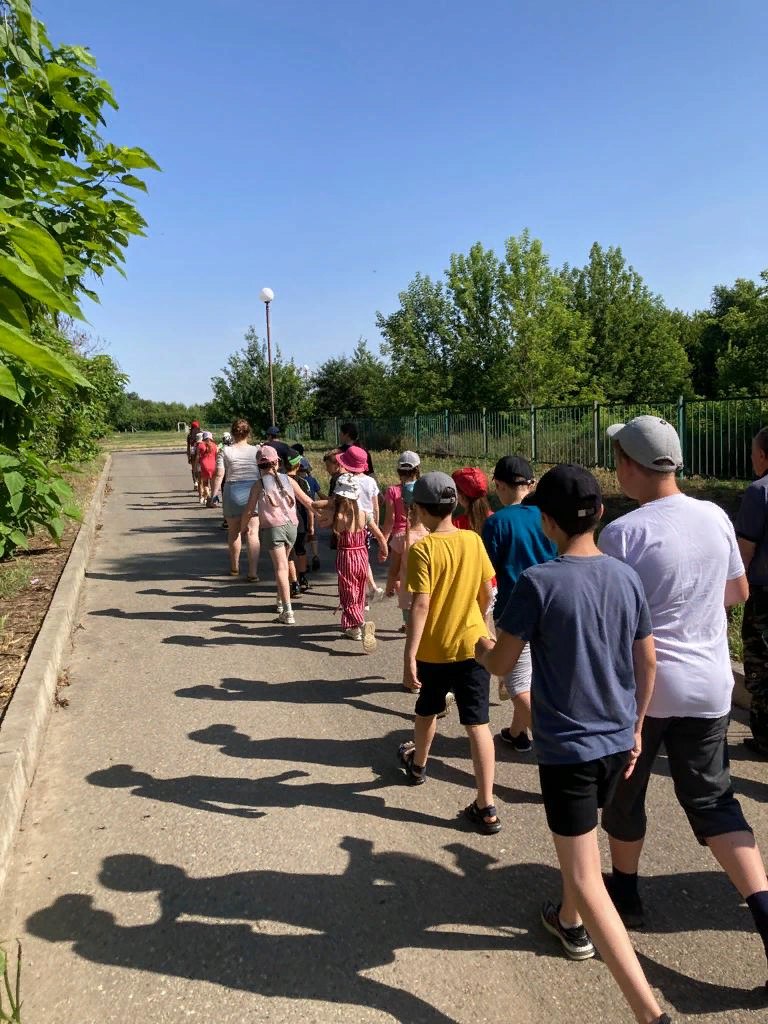 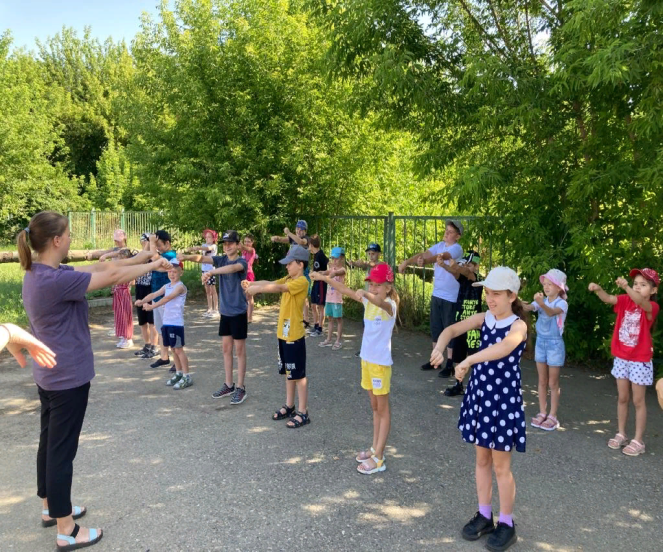 После окончания кружков детей ждали сотрудники ДК на развлекательную игру «Форд Бояр». Ребята уже были распределены по отрядам («Нон-стоп», «Звёздочки»). В игре было несколько станций, за победу выдавался «золотой ключик» капитанам команд. По итогам игры большее количество ключиков собрала команда «Звёздочки». Все дети были заинтересованы в игре и получили много положительных эмоций.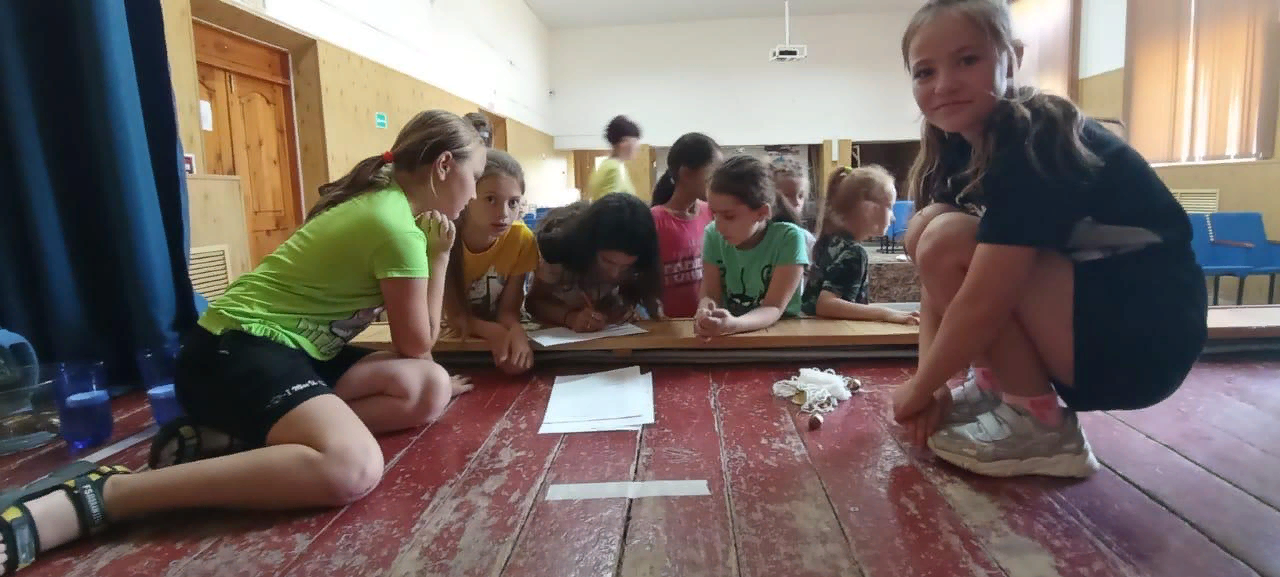 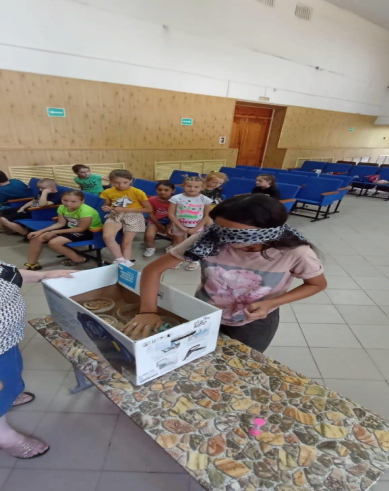 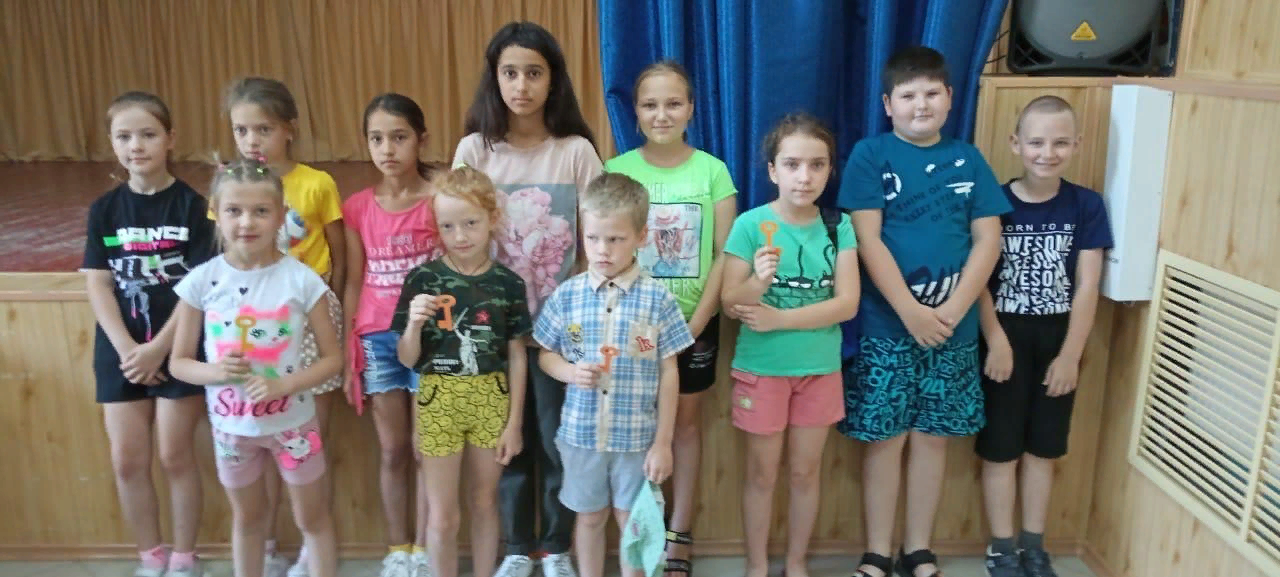 29 июня «Салют, Планета детства»Жаркое солнечное утро! Все дружно собрались на площадке. По традиции после небольшой линейки, все вышли на зажигательную зарядку! Ее провели Юрий Зенович и Алексей Александрович. Зарядка зарядила позитивом на весь день всех ребят и воспитателей.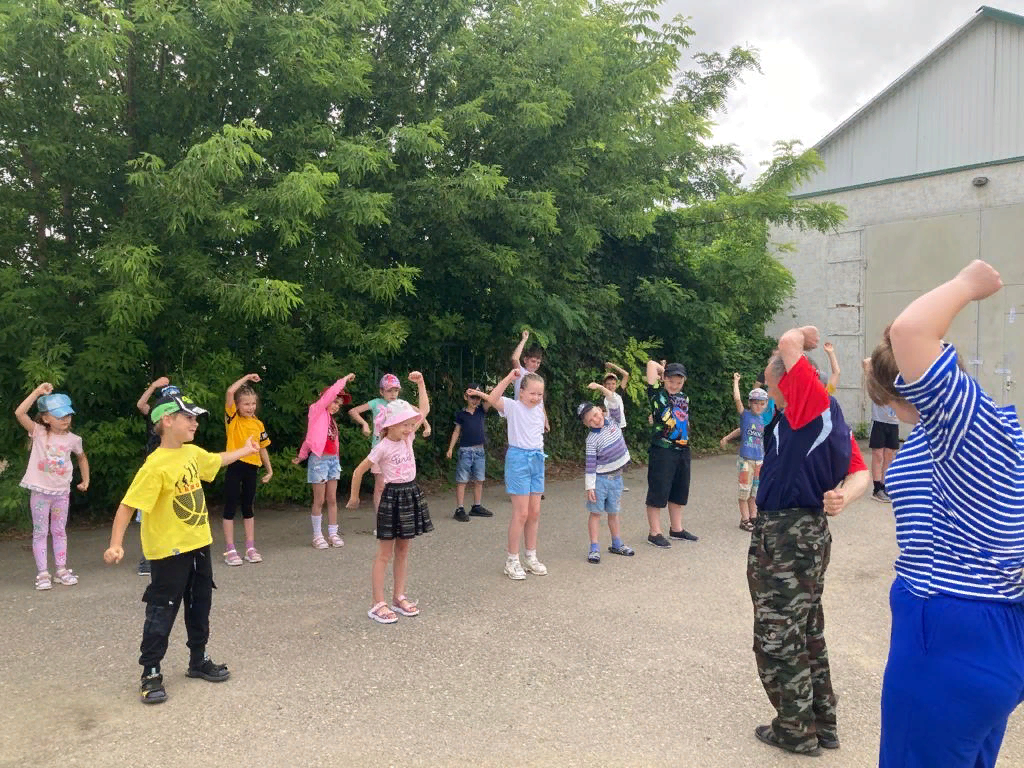 После вкусного, полезного и сытного завтрака, дети отправились на кружки. Сегодня Елена Витальевна провела увлекательную игру «В страну сказок», все дети вспомнили сказочных персонажей и из каких они произведений. Так же, Анастасия Михайловна провела экскурсию для детей «В мир информатики». Далее детей ждал «Интеллектуальный марафон», который проходил на территории дома культуры. Было много загадок и задачек, но дети с лёгкостью их решили. Наши отряды потрудились и показали свои способности, победу одержала дружба. За обедом ребята съели все, что им предложили. Вот так прошел ярко ещё один день в лагере.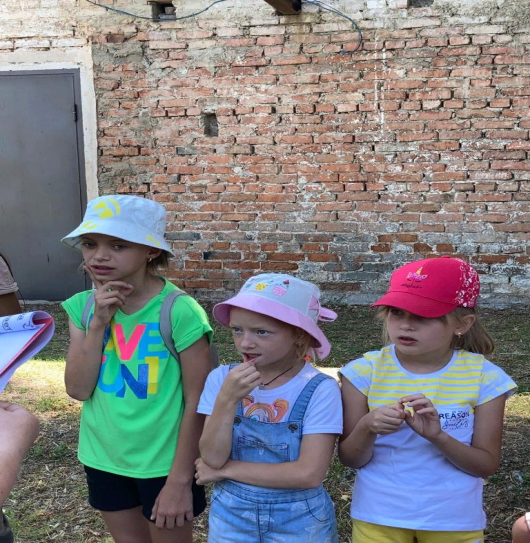 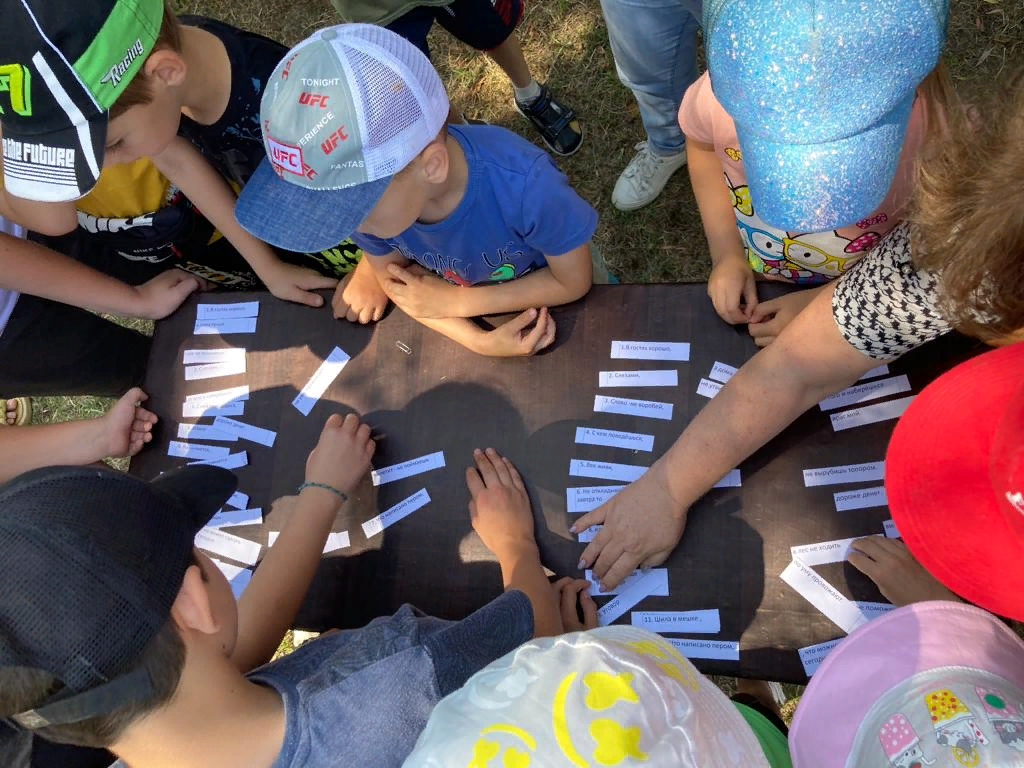 30 июня «День друзей и улыбок»Прохладное утро. Но даже, несмотря на такую погоду, наш дружный коллектив собрался на веселой, спортивной  зарядке.После завтрака в школьной столовой, детей ждала встреча с сотрудниками пожарной безопасности. Ребятам рассказали о правилах и мерах предосторожности при возникновении пожара. А так же показали на примере, как осуществляется тушение огня при пожаре. Детям позволили примерить форму пожарника и сделать множество позитивных фотографий.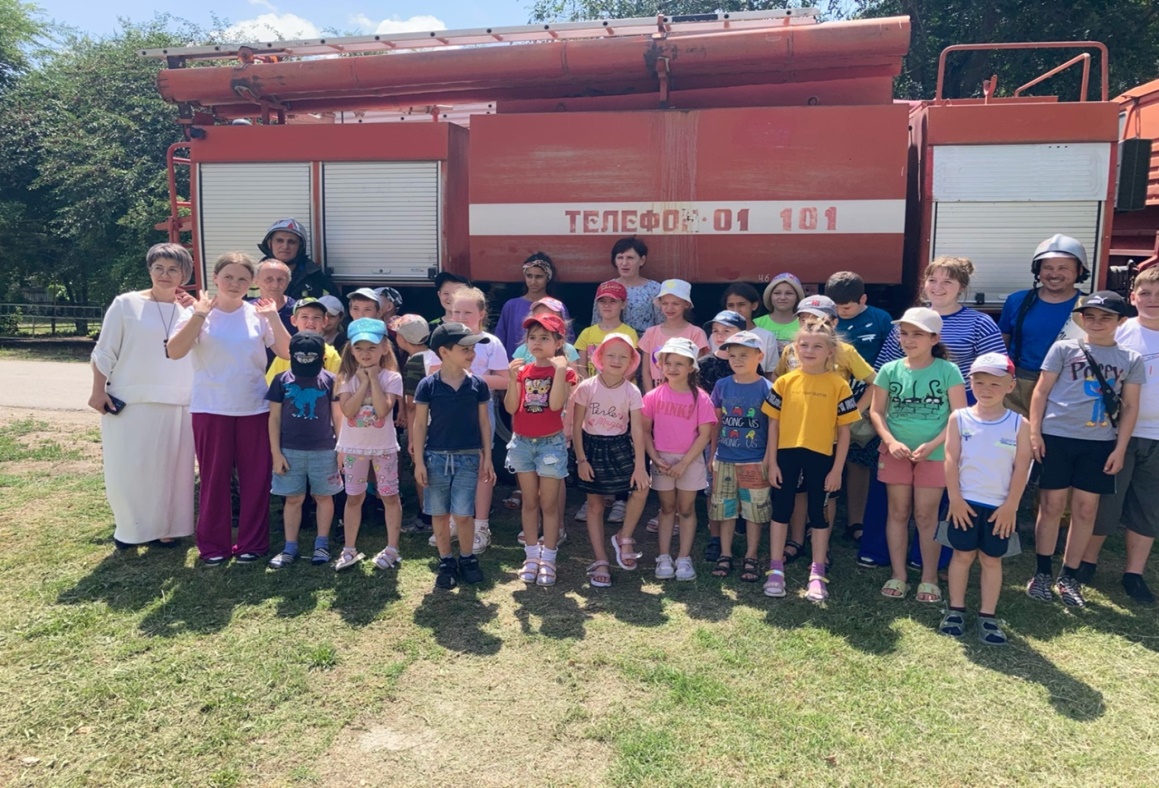 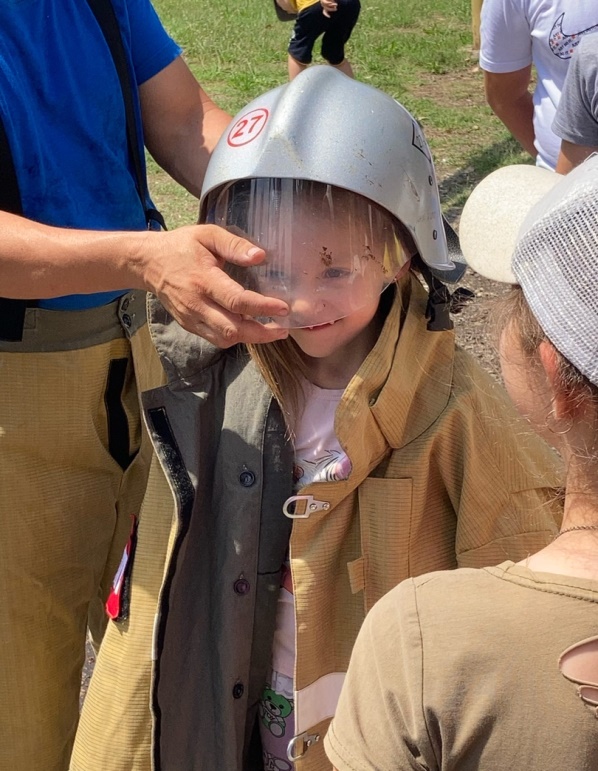 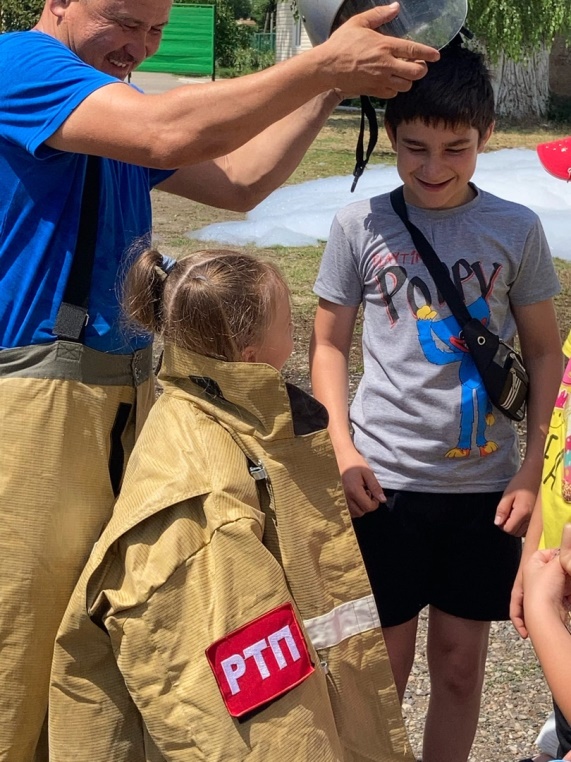 После мероприятия, как обычно прошел обед, а после обеда прошли занятия  по интересам. 1 июля «День финансовой грамотности»Погода радует своими солнечными днями. Как обычно утро ребят начинается  с зарядки, затем все отправились на завтрак, скушали  вкусную запеканку, немного поиграли на свежем воздухе и каждый отряд отправился на кружки. После кружков детям подготовили интересное мероприятие по финансовой грамоте «Экономический калейдоскоп». Ребята разделились на пять команд, придумали себе названия и началась квест-игра. Было несколько станций, на которых ребятам пришлось разгадывать крассворды, загадки, решать логические задачки, собирать пазл и многое другое. В конце игры определили победителей, ими стали 2 команды, набравшие одинаковое количество баллов, но никто из детей не остался без внимания, все получили сладкий приз.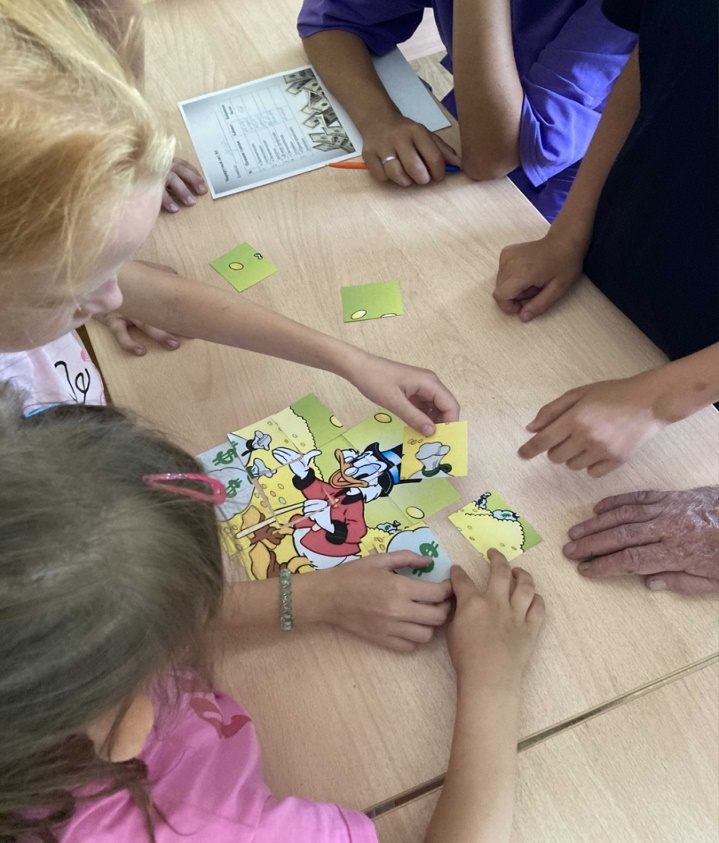 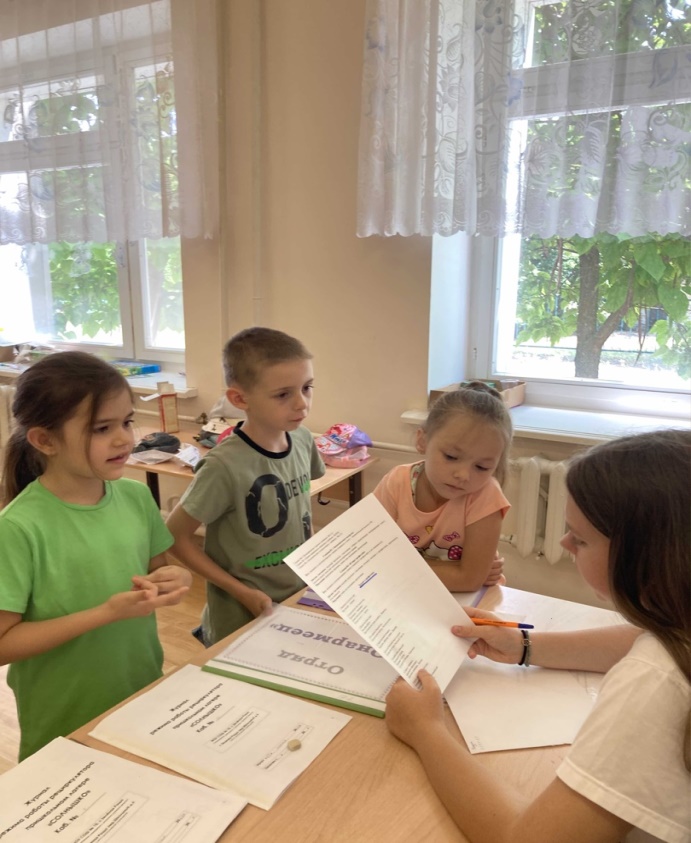 После вкусного обеда детям показали фильм о Петре I, в котором говорилось сколько пользы принёс Пётр России. Вот так насыщенно прошёл еще один день в летнем лагере.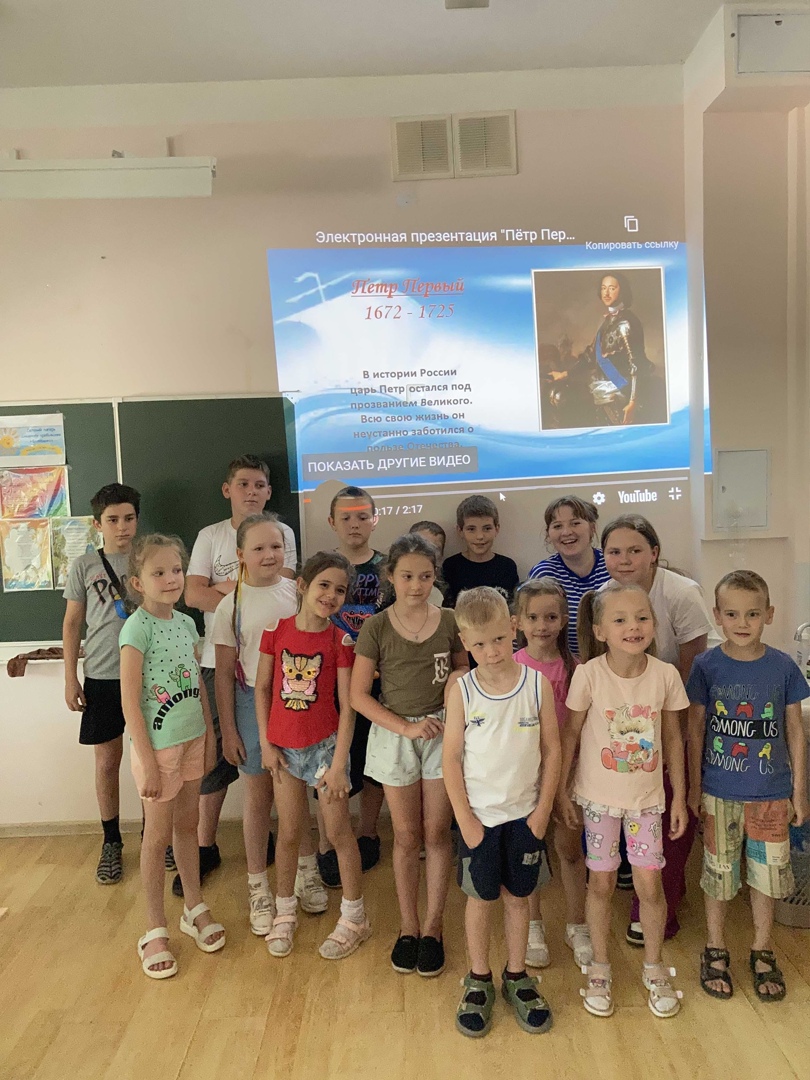 4 июля «День Экологии»День начинается с приема детей, продолжается утренней зарядкой, плавно переходит в столовую, где наши бесценные повара, уже приготовили вкусный и полезный завтрак. После завтрака дела и планы в нашем лагере разделились. Отряд Нон-стоп отправился на кружок «В гостях у сказки», где перевоплащались в сказочных героев и представляли свои сказки. А отряд Звёздочки отправились на кружок «Юный авиамоделист», затем отряды поменялись местами. После занятий на кружках началось самое интересное, к детям пришли сотрудники ДК и провели мероприятие «Шоколадная страна»- было очень «сладко». За правильные ответы детей поощеряли сладкими сюрпризами.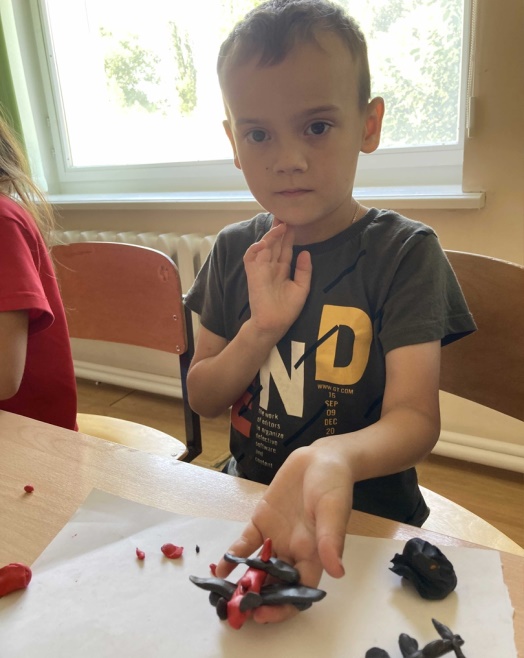 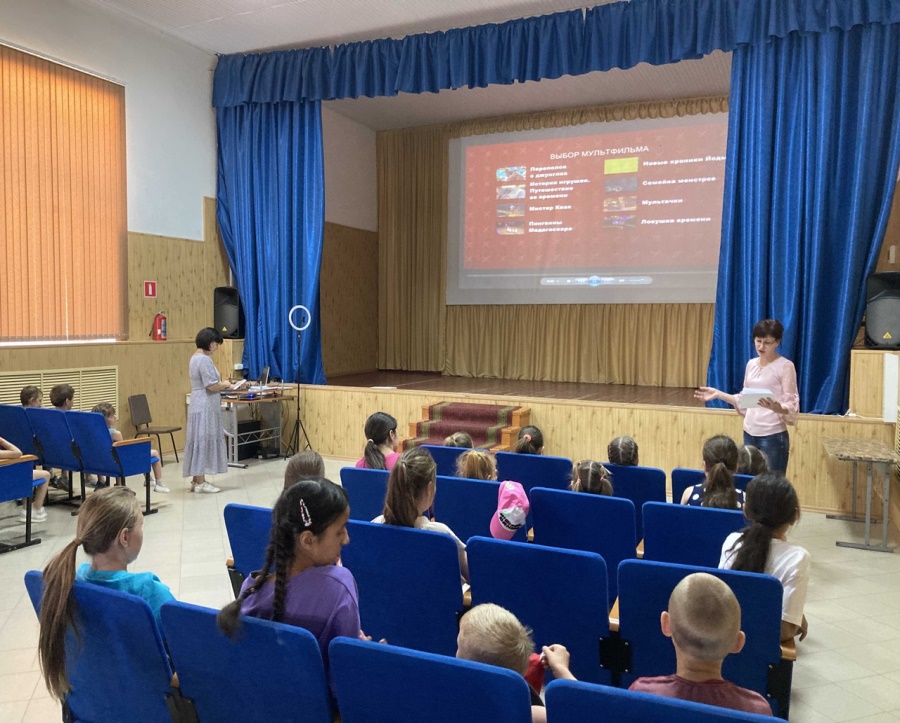 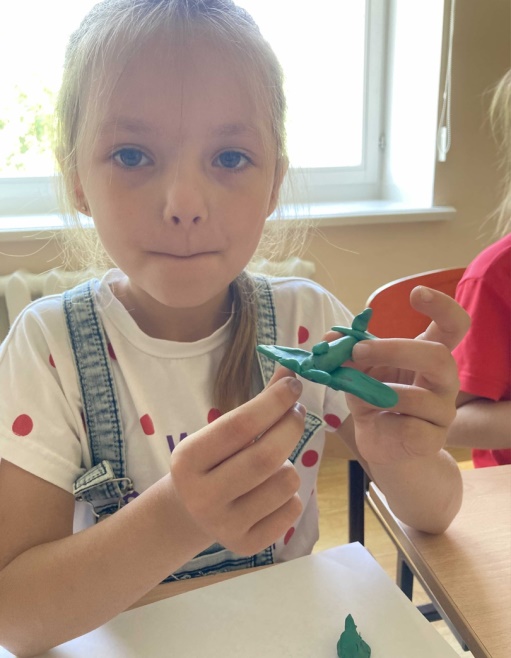 Потрудились все в этот день хорошо, и поэтому домой уходили  довольные результатами очередного лагерного дня.5 июля «День сказки»Каждый наш день начинается с утренней зарядки на свежем воздухе. Все ребята активные участники, иногда к ним присоединяются и замечательные  педагоги-воспитатели! Сегодня дети много разговаривали о сказках, рисовали сказки, смотрели мультфильмы, отгадывали сказочных героев и многое другое. После обеда, дети вышли играть в подвижные игры на улицу. Интересы ребят разделились, кто-то играл с мячом, кто-то прыгал на скакалке, так же были и подвижные игры, их проводили с детьми наши вожатые.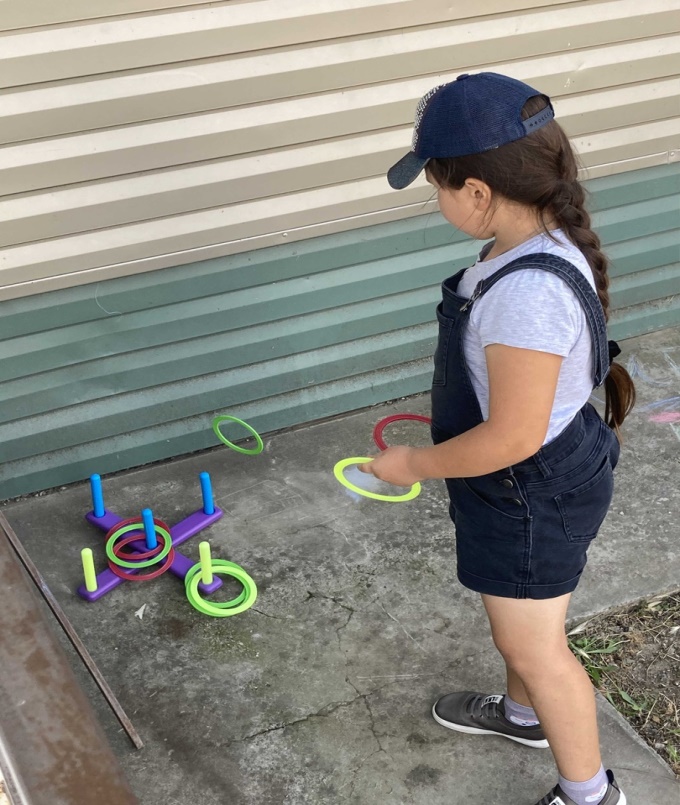 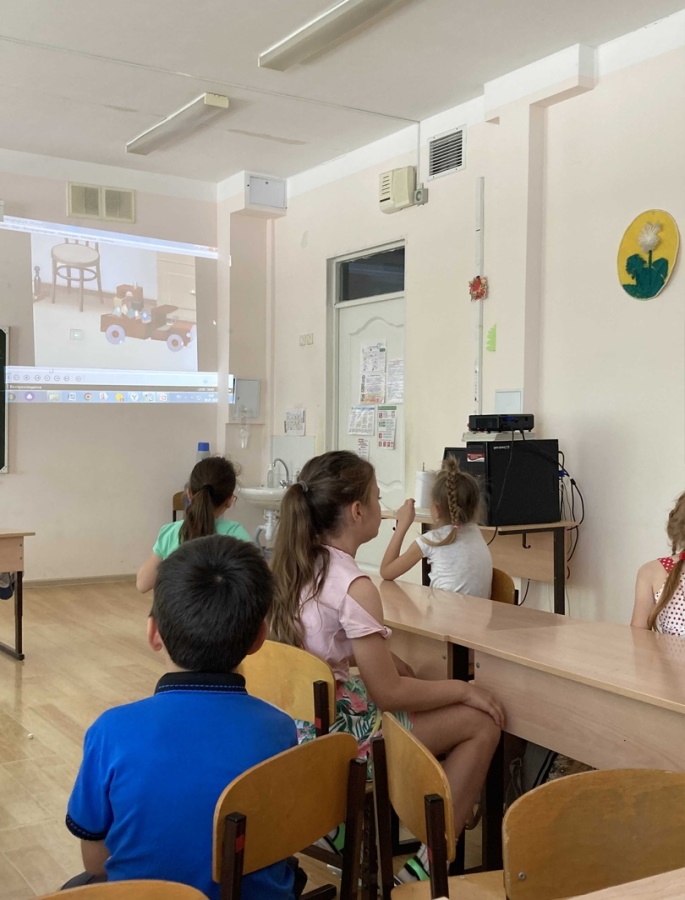 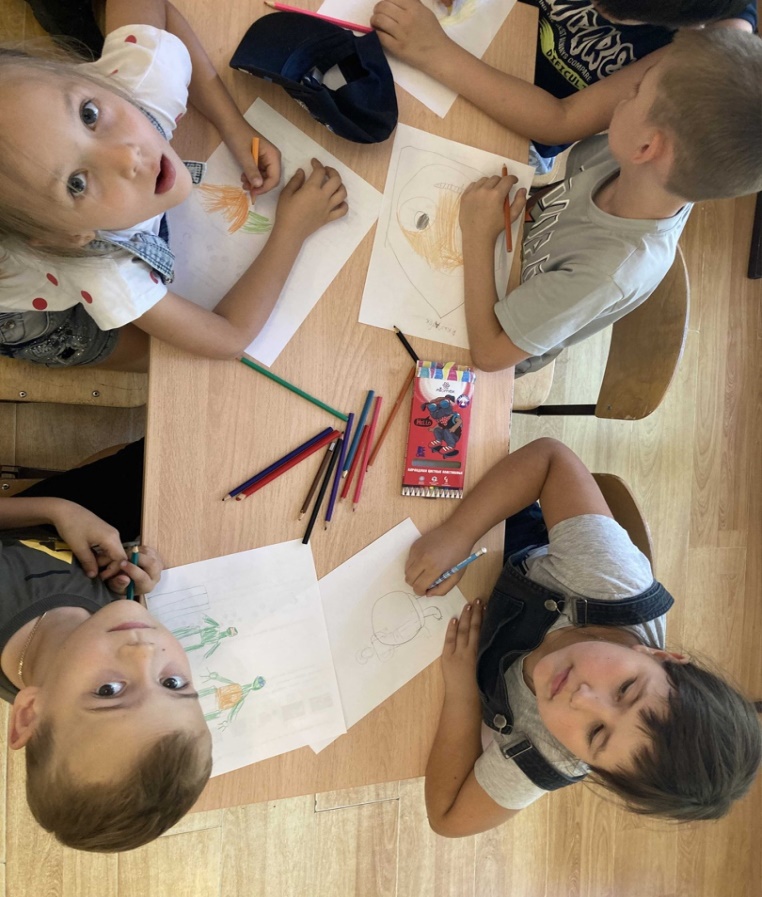 6 июля «День открытий»Сегодня ребята были заняты с самого раннего утра. Воспитатели порадовали своими кружками, от которых дети получили очень яркие и положительные эмоции. Дети из отряда «Нон-стоп» и «Звёздочки» приняли участие в игровом « Интеллектуальном марафоне», который подготовили сотрудники ДК. Ребята разгадывали ребус, загадки, складывали слово из букв. В лагерь все дети вернулись уставшие, но довольные. 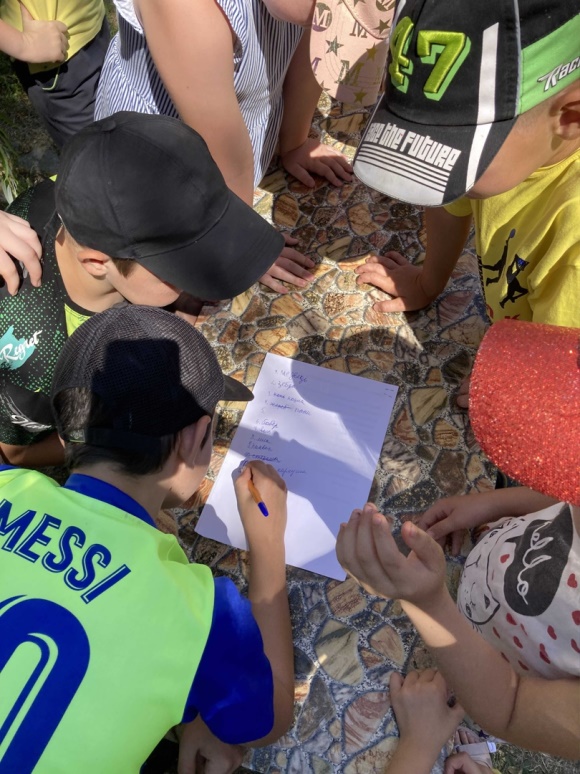 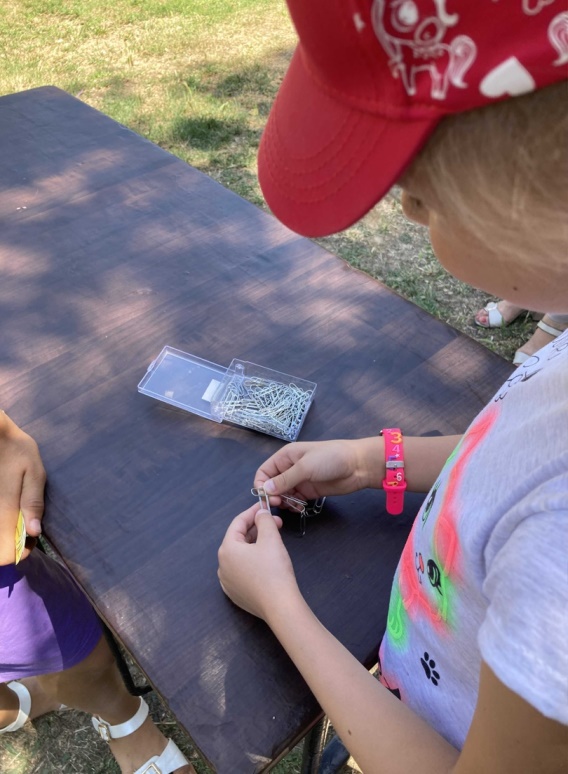 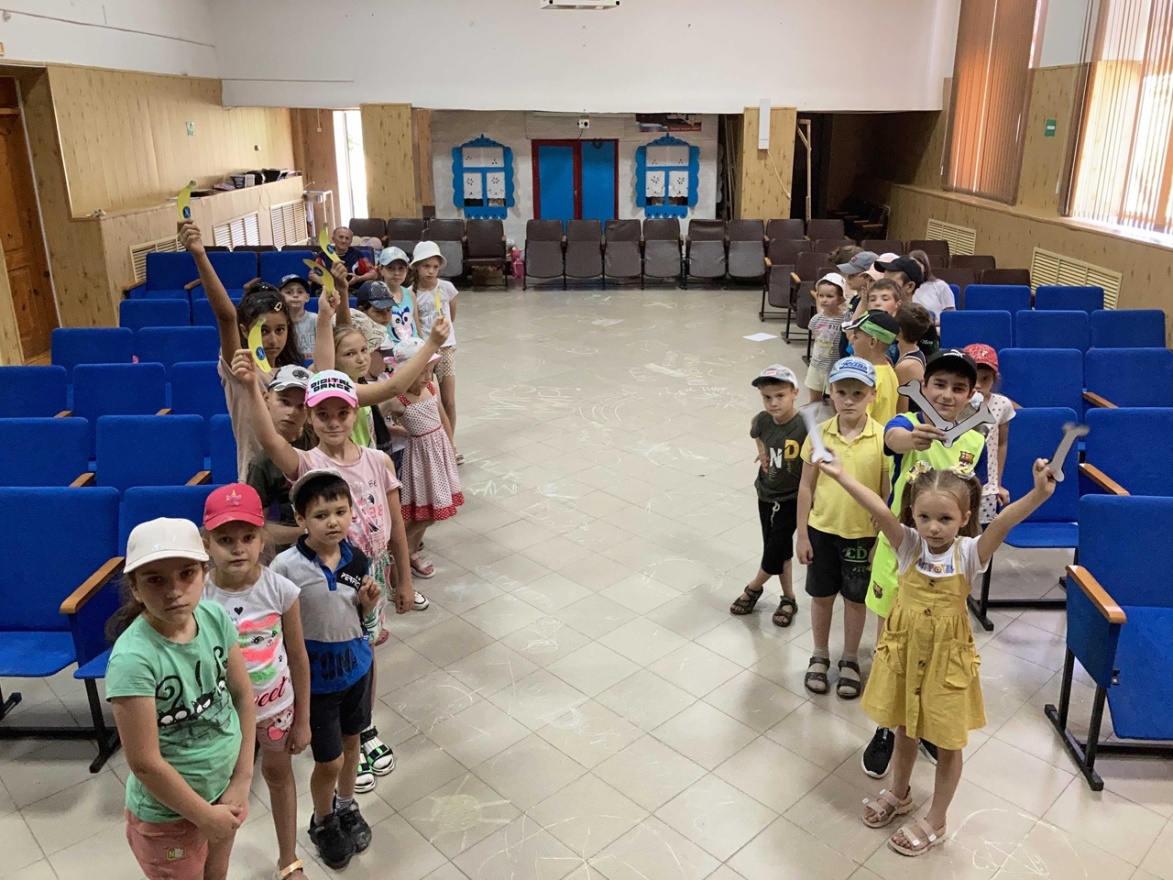 